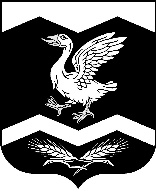                                                     КУРГАНСКАЯ ОБЛАСТЬШАДРИНСКИЙ РАЙОНАДМИНИСТРАЦИЯ   КРАСНОМЫЛЬСКОГО СЕЛЬСОВЕТАРАСПОРЯЖЕНИЕОт 26. 07. 2021г.  №   20-рс. КрасномыльскоеО назначении должностного лица, ответственного за прием заявок на догазификацию, их обработку и передачу в РЭС/РЭУ АО «Газпромгазораспределение Курган»_______________________________              В целях снятия социальной напряженности при массовой подаче заявок на догазификацию, создания населению комфортных условий, а также во исполнение Протоколов заседания Рабочей группы регионального штаба по газификации по исполнению перечня поручений Президента Российской Федерации от 31.05.2020 г № Пр-907 от 02.07.2021г от 16.07.2021Р А С П О Р Я Ж А Ю С Ь:        1. Назначить управляющего делами Администрации Красномыльского сельсовета Шаврину Е. Н. ответственным за прием заявок на догазификацию, их обработку и передачу с приложенными документами   в РЭС/РЭУ АО «Газпром газораспределение Курган» по реестру.         2. Включить в должностную инструкцию управляющего делами Администрации Красномыльского сельсовета Шавриной Е. Н. пункт должностных обязанностей: «прием заявок на догазификацию, их обработку и передачу с приложенными документами   в РЭС/РЭУ АО «Газпром газораспределение Курган» по реестру.».         3. Контроль за исполнением настоящего распоряжения оставляю за собой. Глава Красномыльского сельсовета:                                               Г. А. Стародумова